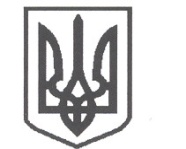 УКРАЇНАСРІБНЯНСЬКА СЕЛИЩНА РАДАВИКОНАВЧИЙ КОМІТЕТРІШЕННЯ28 жовтня 2021 року     					              	      		№ 256смт СрібнеПро затвердження звітів про незалежну оцінку майна Відповідно до Закону України «Про оренду державного та комунального майна» від 03.10.2019 р. № 157-ІХ, Закону України «Про оцінку майна, майнових прав та професійну оціночну діяльність» від 12.07.2001 р. № 2658-ІІІ, ст. ст. 26, 59, 60 Закону України «Про місцеве самоврядування в Україні» та з метою впорядкування орендних відносин майна комунальної власності Срібнянської селищної ради, вдосконалення системи обліку, контролю, підвищення ефективності використання об’єктів комунальної власності, у зв’язку з необхідністю затвердження незалежної  оцінки вартості комунального майна та встановлення розміру орендної плати, виконавчий комітет селищної ради вирішив:  1. Затвердити звіт про незалежну оцінку майна  нежитлової будівлі  загальною площею 870,7 м2, що розташована за адресою: вул. Миру, 41а,       смт Срібне, Прилуцький район, Чернігівська область.2. Затвердити звіт про незалежну оцінку майна  нежитлової будівлі  загальною площею 624,9 м2, що розташована за адресою: вул. Миру, 43а,       смт Срібне, Прилуцький район, Чернігівська область.3. Затвердити звіт про незалежну оцінку майна  нежитлової будівлі, готелю  загальною площею 680,7 м2, що розташована за адресою: вул. Миру, 25,        смт Срібне, Прилуцький район, Чернігівська область.4. Контроль за виконанням даного рішення покласти на першого заступника  селищного  голови  Віталія ЖЕЛІБУ.Селищний голова	Олена ПАНЧЕНКО